1.10	根据第426号决议（WRC-15），考虑关于引入和使用全球航空遇险和安全系统（GADSS）的频谱需求和规则条款；引言亚太电信组织（APT）成员支持ITU-R根据第426号决议（WRC-15），为引进和使用全球航空遇险和安全系统（GADSS）正在开展的研究。APT成员认为：–	不需要额外的频谱划分，也不需修改《无线电规则》第5条；–	需要修改《无线电规则》第七章，以促进GADSS的引入，包括修改第30条一般规定和增加第34A条；–	《国际民航组织公约》附件定义了GADSS要素的细节；–	研究任何落实GADSS的规则条款均应考虑ICAO提供的GADSS概念。APT成员支持CPM报告中有关此议项的方法A。提案NOC	ACP/24A10/1第5条频率划分理由：	依据CPM报告中的方法A。第30条一般规定第I节 – 引言MOD	ACP/24A10/2#5033730.1	§ 1	本章载有全球海上遇险和安全系统（GMDSS）操作使用的各项规定。1974年的《国际海上人命安全公约》（SOLAS）（包括其修订版）规定了GMDSS的功能要求、系统组成和设备承载要求。还载有通过在156.8 MHz频率（VHF16频道）上工作的无线电话发出遇险、紧急和安全通信的各项规定。（WRC-）理由：	依据CPM-19报告中的方法A。ADD	ACP/24A10/3#5033830.1A	本章第34A条载有全球航空遇险和安全系统（GADSS）的规定，其功能要求载于经修订的《国际民用航空公约》附件中。     （WRC-19）理由：	依据CPM-19报告中的方法A。ADD	ACP/24A10/4#50339第34A条全球航空遇险和安全系统ADD	ACP/24A10/5#5034634A.1	全球航空遇险和安全系统（GADSS）确定用于执行诸如飞机跟踪、自动遇险跟踪和飞行后本地化和恢复等功能的无线电通信系统的性能要求。第[A110-GADSS]号决议（WRC-19）适用于GADSS的运行。     （WRC-19）理由：	依据CPM-19报告中的方法A。ADD	ACP/24A10/6#5034134A.2	有助于GADSS的系统使用的无线电通信业务类型取决于具体GADSS功能的要求。有助于GADSS的无线电通信系统是按照《无线电规则》操作的；但这些系统不得按照第4.4款的规定运行。    （WRC-19）理由：	依据CPM-19报告中的方法A。SUP	ACP/24A10/7第426号决议（WRC-15）有关引入和使用全球航空遇险和安全系统的
频谱需求和规则规定的研究理由：	WRC-19后不再需要。______________世界无线电通信大会（WRC-19）
2019年10月28日-11月22日，埃及沙姆沙伊赫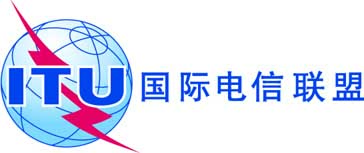 全体会议文件 24(Add.10)-C2019年9月20日原文：英文亚太电信组织共同提案亚太电信组织共同提案有关大会工作的提案有关大会工作的提案议项1.10议项1.10